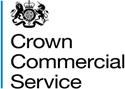 Contract Notice – Authorised Customer List RM6257This Framework Contract RM6257 Security Services – Physical, Technical and Support Services is for use by Contracting Authorities in the United Kingdom, British Overseas Territories, and Crown Dependencies that exist on 28/11/2022 and which fall into one or more of the following categories:1.       Any of the following:(a)    Ministerial government departments;(b)   Non-ministerial government departments;(c)    Executive agencies of government;(d)   Non-Departmental Public Bodies (NDPBs), including advisory NDPBs, executive NDPBs, and tribunal NDPBs;(e)   Assembly Sponsored Public Bodies (ASPBs);(f)     Police forces;(g)    Fire and rescue services;(h)   Ambulance services;(i)      Maritime and coastguard agency services;(j)     NHS bodies;(k)    Educational bodies or establishments including state schools (nursery schools, primary schools, middle or high schools, secondary schools, special schools), academies, colleges, Pupil Referral Unit (PRU), further education colleges and universities;(l)      Hospices;(m) National Parks;(n)   Housing associations, including registered social landlords;(o)   Third sector and charities;(p)   Citizens advice bodies;(q)   Councils, including county councils, district councils, county borough councils, community councils, London borough councils, unitary councils, metropolitan councils, parish councils;(r)     Public corporations;(s)    Public financial bodies or institutions;(t)     Public pension funds;(u)   Central banks; and(v)    Civil service bodies, including public sector buying organisations.2.       Those listed and maintained by the Government on their website at https://www.gov.uk/government/organisations or any replacement or updated web-link.3.       Those listed and maintained by the Office of National Statistics (ONS) at https://www.ons.gov.uk/economy/nationalaccounts/uksectoraccounts/datasets/publicsectorclassificationguide or any replacement or updated web-link.4.       Those bodies in England, Wales or Northern Ireland which are within the scope of the definition of “Contracting Authority” in regulation 2(1) of the Public Contracts Regulations 2015 (PCR) and/or Schedule 1 PCR.